04.10.2022 в рамках деятельности Ресурсного центра по координации деятельности государственных учреждений, негосударственных поставщиков по социальной адаптации и ресоциализации лиц, освободившихся из мест лишения свободы организовано индивидуальное онлайн-консультирование. Иванова Оксана Николаевна - специалист по работе с семьей БУ «Советский комплексный центр социального обслуживания населения», в ходе онлайн-консультирования гр. Я.,  отбывающего наказание в ФКУ ИК-11 УФСИН России по ХМАО-Югре, освятила вопросы о получении материальной помощи в экстренной жизненной ситуации, государственной социальной помощи на основании социального контракта и получении срочной помощи в виде продуктового набора и предметов первой необходимости после освобождения.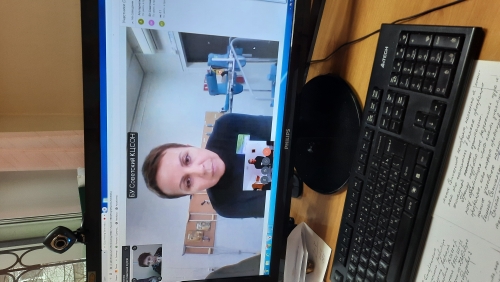 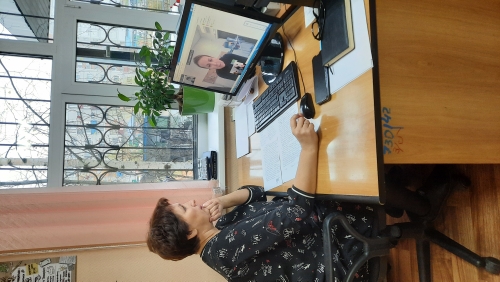 